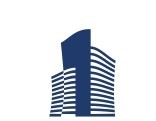 Исх. №_______ от ____________г                                                                                Руководителям организацийПриглашаем на участие в тендереНастоящим извещаем о начале проведения тендера по выбору организации- подрядчика на монтаж забора.Наименование объекта: «Многоквартирный жилой дом со встроенными нежилыми помещениями расположенный на земельном участке с кадастровым номером 59:01:4211198:674 по адресу Пермский край, г.Пермь, ул. Алексеевская. Планируемые сроки производства работ: Начало: сентябрь 2023гОкончание: сентябрь 2023Прилагаемая документация:Шаблон тендерной заявки (приложение №1).Шаблон калькуляция затрат (приложение №2).Проект (лист 03-23/СМП-ПОС.ГЧ, л.2)Техническое заданиеДополнительные условия:-   Оплата в течение 15 календарных дней с момента приемки выполненного этапа работ и устранения замечаний.-  Изменение объемов работ, возникшие при внесении изменений в проектную документацию, оцениваются с тем же тендерным снижением, что и основная поставка.В случае Вашей заинтересованности, необходимо в срок не позднее 15 часов.00 мин.  21 августа 2023 года предоставить тендерную заявку, заполненную согласно приложения №1, калькуляцию затрат, согласно приложения №2, копии учредительных документов по электронному адресу: 89068175010@mail.ru. В случае предоставления документов не в полном объеме, а также предоставлении незаполненных бланков анкеты, комиссия оставляет за собой право отклонить тендерную заявку Участника.Председатель тендерной комиссии                                                     Ехлаков А.А.Общество с ограниченной ответственностью «Специализированный застройщик «РЕГИОН 59»(ООО «СЗ «РЕГИОН 59»)614014, Пермский край, г. Пермь, ул. Алексеевская, зд.47тел. (3412) 904-144ИНН 5906175249, КПП 590601001, ОГРН 1225900023997